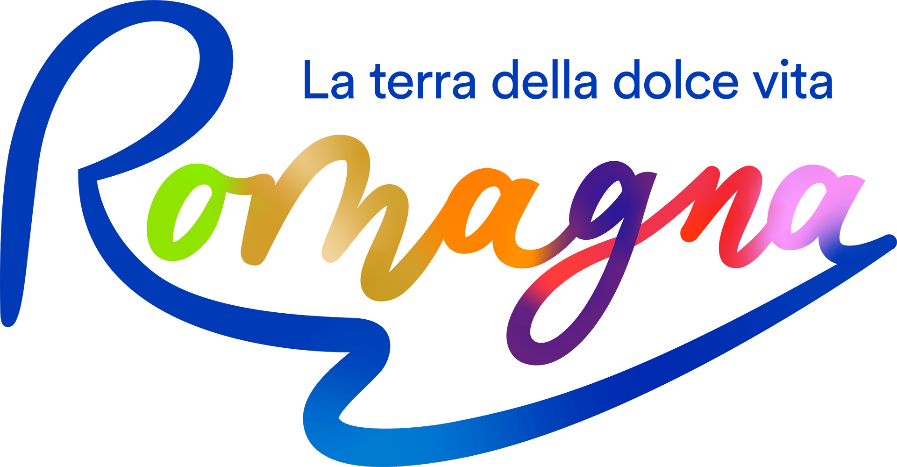 ALLEGATO 1 - MODULO 1 ALL’AVVISO PUBBLICO DI RICERCA PRIVATI PER LA PARTECIPAZIONE AL PROGRAMMA DI PROMO-COMMERCIALIZZAZIONE DELLA DESTINAZIONE TURISTICA  ROMAGNA 2020 DICHIARAZIONE SOSTITUTIVA DI ATTO DI NOTORIETA'(tale dichiarazione viene resa in conformità agli articoli 46 e 47 del decreto del Presidente della Repubblica n. 445 del 28 dicembre 2000, nella consapevolezza delle conseguenze anche penali previste dal decreto medesimo per chi attesta il falso)Alla Destinazione Turistica Romagna(Province di Ferrara, Forlì-Cesena, Ravenna e Rimini)PEC:romagnaturismo@legalmail.itOggetto:	Manifestazione di interesse per la partecipazione al Programma di Promo-commercializzazione 2020 della Destinazione Turistica RomagnaLa/il sottoscritta/o _____________________________________________Nata/nato a ______________________________il______________________In qualità di Legale Rappresentante di __________________________________________________________________(denominazione del soggetto)Con sede legale in via/piazza ____________________________________ Comune ___________________________ CAP __________ Prov. __________Tel. ________________________ PEC_________________________________Indirizzo e-mail _________________________________________________Partita IVA __________________ Codice Fiscale_____________________Ai sensi di quanto stabilito dai criteri previsti nell’avviso pubblico della DT Romagna:RICHIEDEDi partecipare al Programma di Promo-commercializzazione 2020 della Destinazione Turistica Romagna con almeno euro 500,00 da versarsi da versarsi entro data da stabilirsi secondo le modalità che saranno successivamente comunicate dall’EnteDICHIARADi essere regolarmente costituito ed iscritto al registro delle imprese presso la Camera di Commercio, Industria, Artigianato e Agricoltura competente per territorio e in regola con il diritto annuale, e risulta attivo; Di essere in possesso di almeno un Codice Ateco relativo ad attività turistiche, come risultante dalla visura camerale;Di avere almeno una sede operativa nel territorio regionale, come risultante da visura camerale;Di non trovarsi in stato di fallimento, liquidazione coatta, liquidazione volontaria, concordato preventivo ed ogni altra procedura concorsuale prevista dalla Legge Fallimentare e da altre leggi speciali, e non ha in corso un procedimento per la dichiarazione di una di tali situazioni nei propri confronti;Di rispettare le norme dell’ordinamento giuridico italiano in materia di prevenzione degli infortuni sui luoghi di lavoro e delle malattie professionali, della sicurezza sui luoghi di lavoro, dei contratti collettivi di lavoro e delle normative relative alla tutela dell’ambiente;Di non rientrare tra coloro che hanno ricevuto e successivamente non rimborsato o depositato in un conto bloccato gli aiuti che sono stati individuati dalla Commissione Europea quali illegali o incompatibili;di essere in regola con gli obblighi relativi al pagamento dei contributi previdenziali ed assistenziali a favore dei lavoratori secondo la legislazione italiana o quella del paese in cui sono stabiliti;di essere in regola con gli obblighi relativi al pagamento delle imposte e delle tasse, secondo la legislazione italiana o quella del paese in cui sono stabiliti.DICHIARA INFINE di essere iscritto, ai sensi del Decreto MEF n. 57/2014, all'Elenco di cui all'art. 8 del Regolamento dell'Autorità garante della concorrenza e del mercato; di non essere iscritto ai sensi del Decreto MEF n. 57/2014, all'Elenco di cui all'art. 8 del Regolamento dell'Autorità garante della concorrenza e del mercato;di essere disponibile a fornire qualsiasi ulteriore informazione che necessitasse per la valutazione della manifestazione di interessedi indicare la presente casella di posta elettronica per ogni avviso e comunicazione successiva __________________________________________Il Legale RappresentanteFirma ____________________________Data_______________________IMPORTANTE: In caso di sottoscrizione con firma autografa, ai sensi dell'art. 38, comma 3 del DPR 445/2000 e successive modificazioni, nonché dell'art. 65, comma 1, lett. c) del D.Lgs 65/82, è necessario allegare copia fotostatica di un valido documento di identità del sottoscrittore.TUTELA DELLA PRIVACY: Si informa che, ai sensi degli artt.11 e 13 del D.Lgs. 196/2003, il trattamento dei dati personali sarà improntato a liceità e correttezza nella piena tutela dei diritti degli interessati e della loro riservatezza